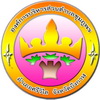              คู่มือ/แนวทางการปฏิบัติการจัดการ             เรื่องร้องเรียนการทุจริต/แจ้งเบาะแสง                ด้านการทุจริตและประพฤติมิชอบ องค์การบริหารส่วนตำบลชุมภูพรอำเภอศรีวิไล จังหวัดบึงกาฬ                                                                          คำนำ                      ศูนย์ปฏิบัติการต่อต้านการทุจริต องค์การบริหารส่วนตำบลชุมภูพร มีบทบาทหน้าที่หลักในการกำหนดทิศทาง วางกรอบการดำเนินงานการป้องกันและปราบปรามการทุจริตและประพฤติมิชอบการส่งเสริมและ คุ้มครองจริยธรรมของส่วนราชการ ให้สอดคล้องกับยุทธศาสตร์ชาติว่าด้วยการป้องกันและปราบปรามการทุจริต เพื่อ ใช้เป็นเครื่องมือ สำคัญในการสร้างการมีส่วนร่วมจากทุกภาคีเครือข่าย ด้านการป้องกันและปราบปรามการทุจริต คอร์รัปชั่น การส่งเสริมและคุ้มครองจริยธรรมทั้งภาครัฐ ภาคเอกชน โดยร่วมกำหนดเป้าหมายการพัฒนากลยุทธ์ไปสู่ การปฏิบัติตามแผนงาน/โครงการที่วางไว้ไปสู่เป้าหมายเดียวกัน คือความสำเร็จอย่างมีประสิทธิภาพ และประสิทธิผล นอกจากนี้ ยังมีหน้าที่สำคัญในการประสาน ติดตามหน่วยงานที่เกี่ยวข้องเกี่ยวกับการจัดการเรื่องร้องเรียนการทุจริต และประพฤติมิชอบจากช่องทาง การร้องเรียนของศูนย์ปฏิบัติการต่อต้านการทุจริต ๔ ช่องทาง ประกอบด้วย 1) ด้วย ตนเอง องค์การบริหารส่วนตำบลชุมภูพร หมู่ที่ 5 ตำบลชุมภูพร อำเภอศรีวิไล จังหวัดบึงกาฬ 2) เว็บไซต์องค์การ บริหารส่วนตำบลชุมภูพร  http://www.cpp.go.th 3) เฟซบุ๊ค “องค์การบริหารส่วนตำบลชุมภูพร” ๔) กล่องรับเรื่องร้องเรียนการทุจริตใน  ในปีงบประมาณ พ.ศ. 2563 ศูนย์ดำรงธรรม องค์การบริหารส่วนำบลชุมภูพร องค์กบริหารส่วนตำบลชุมภูพร ได้ทบทวนคู่มือการปฏิบัติงานกระบวนการจัด การเรื่องร้องเรียน/แจ้งเบาะแสด้านการทุจริตและประพฤติมิชอบเพื่อ เป็นวิธีปฏิบัติงาน (Work Instruction) สอดรับกับกระบวนการจัดการเรื่องร้องเรียน/ร้องทุกข์ของสำงานนักปลัด องค์การบริหารส่วนตำบลชุมภูพร หวังเป็นอย่างยิ่งว่าคู่มือการปฏิบัติงานกระบวนการจัด การเรื่องร้องเรียนการทุจริต/แจ้ง เบาะแสด้านการทุจริตและประพฤติมิชอบ จะเป็นประโยชน์สำหรับหน่วยงาน และบุคลากรผู้ปฏิบัติงานที่จะนำไปเป็นมาตรฐานอย่างมีคุณภาพ                                                         บทนำ                   1.หลักการและเหตุผล       องค์การบริหารส่วนตำบลชุมภูพร มีบทบาทหน้าที่หลักในการ กำหนดทิศทางการวางกรอบการดำเนินงานการป้องกันและปราบปรามการทุจริตและประพฤติมิชอบ การส่งเสริม คุ้มครองจริยธรรมของส่วนราชการ ให้สอดคล้องกับยุทธศาสตร์ชาติว่าด้วยการป้องกันและปราบปรามการทุจริต เพื่อใช้เป็นเครื่องมือสำคัญในการสร้างการมีส่วนร่วมจากทุกภาคีเครือข่ายด้านการป้องกันและปราบปรามการทุจริต คอร์รัปชั่น การส่งเสริมและคุ้มครองจริยธรรมบุคลากรองค์การบริหารส่วนตำบลชุมภูพร ทุกระดับ กำหนดมาตรการ ปลูกจิตสำนึก ป้องกันปราบปราม และสร้างเครือข่ายในการป้องกันและปราบปรามการทุจริต มุ่งเน้นป้องกันการ ทุจริตโดยร่วมกำหนดเป้าหมายการพัฒนากลยุทธ์การป้องกันการส่งเสริมและคุ้มครองจริยธรรมไปสู่การปฏิบัติตาม แผนงานโครงการที่วางไว้ไปสู่เป้าหมายเดียวกัน คือ ความสำเร็จอย่างมีประสิทธิภาพ และประสิทธิผล ประชาชน ได้รับบริการที่ดี มีความพึงพอใจ เชื่อมั่น และศรัทธาต่อการบริหารราชการของหน่วยงาน นำไปสู่ค่าดัชนีภาพลักษณ์ ของประเทศไทย (CPI:Corruption Perception Index) นอกจากนี้ ยังมีหน้าที่สำคัญในการรับแจ้งเบาะแสและเรื่อง ร้องเรียน ประสาน ติดตาม หน่วยงานที่เกี่ยวข้องกับการจัดการเรื่องร้องเรียนทุจริตและประพฤติมิชอบ จากช่องทาง การร้องเรียนของศูนย์ปฏิบัติการต่อต้านการทุจริตโดยมี ๔ ช่องทาง ประกอบด้วย1) ด้วย ตนเอง องค์การบริหารส่วนตำบลชุมภูพร หมู่ที่ 5 ตำบลชุมภูพร อำเภอศรีวิไล จังหวัดบึงกาฬ 2) เว็บไซต์องค์การ บริหารส่วนตำบลชุมภูพร  http://www.cpp.go.th 3) เฟซบุ๊ค “องค์การบริหารส่วนตำบลชุมภูพร” ๔) กล่องรับเรื่องร้องเรียนการทุจริตใน  ในปีงบประมาณ พ.ศ. 2563 ศูนย์ดำรงธรรม องค์การบริหารส่วนตำบลชุมภูพร ๔) กล่องรับเรื่อง ร้องเรียนการทุจริตในองค์การบริหารส่วนตำบลชุมภูพร  ในส่วนการปฏิบัติงาน ดำเนินการตามกระบวนงานจัดการ เรื่องร้องเรียน/ร้องทุกข์ ที่สอดคล้องกับ พระราชกฤษฎีกา ว่าด้วย หลักเกณฑ์และวิธีการบริหารกิจการบ้านเมืองที่ดี พ.ศ. 2546 มาตรา 38 ก าหนดว่า “เมื่อส่วนราชการใดได้รับการติดต่อสอบถามเป็นหนังสือจากประชาชน หรือส่วนราชการด้วยกันเกี่ยวกับงานที่อยู่ในอำนาจหน้าที่ของส่วนราชการนั้น ให้เป็นหน้าที่ของส่วนราชการนั้นที่จะต้องตอบ  คำถามหรือแจ้งการดำเนินการให้ทราบภายใน 15 วัน หรือภายในระยะเวลาที่กำหนดบนพื้นฐานของ หลักธรรมา     ภิบาล (GoodGovernance)ซึ่งอำนาจหน้าที่ดาเนินการเกี่ยวกับข้อร้องเรียนการทุจริตการปฏิบัติหรือการละเว้นการปฏิบัติหน้าที่โดยมิชอบของเจ้าหน้าที่ส่วนราชการจึงเป็นเรื่องที่ศูนย์ดำรงธรรมองค์การบริหารส่วนตำบลชุมภูพรต้องดำเนินการเพื่อตอบสนองความต้องการของประชาชน ให้เป็นไปด้วยความสงบเรียบร้อยและสุจริตวัตถุประสงค์                                            1. เพื่อให้บุคลากรผู้เกี่ยวข้อง หรือเจ้าหน้าที่ผู้รับผิดชอบสามารถดำเนินงานให้เกิด ปฏิบัติงานตามมาตรฐาน กระบวนการจัดการเรื่องร้องเรียน/แจ้งเบาะแส ด้านการทุจริต และประพฤติมิชอบ ได้อย่างมีประสิทธิภาพ  2.เพื่อให้มั่นใจว่ากระบวนการจัดการเรื่องร้องเรียน/แจ้งเบาะแสด้านการทุจริตนั้น ใช้เป็นแนวทางการปฏิบัติงานตามขั้นตอน ที่สอดคล้องกับข้อกำหนด ระเบียบ หลักเกณฑ์ และกฎหมาย ที่เกี่ยวข้อง กับการจัดการเรื่องร้องเรียน/ร้องทุกข์ อย่างครบถ้วนและมีประสิทธิภาพ  3.เพื่อเป็นหลักฐานแสดงขั้นตอนและวิธีการปฏิบัติงานที่สามารถถ่ายทอดให้กับผู้เข้ามาปฏิบัติงานใหม่ พัฒนาให้การทำงานเป็นมืออาชีพ รวมทั้งแสดงหรือเผยแพร่ให้กับบุคคลภายนอกหรือผู้ให้	บริการให้สามารถเข้าใจและใช้ประโยชน์จากกระบวนการที่มีอยู่รวมถึงเสนอแนะปรับปรุงกระบวนการในการปฏิบัติงาน                        4.เพื่อพิทักษ์สิทธิของประชาชนและผู้ร้องเรียน/แจ้งเบาะแสตามหลักธรรมาภิบาล             3. บทบาทหน้าที่ของหน่วยงานที่รับผิดชอบ  มีบทบาทหน้าที่ในการดำเนินการเสริมสร้างความเข้มแข็งและเป็นเครือข่ายสำคัญในการขับเคลื่อนนโยบาย และมาตรการต่างๆ ในการต่อต้านการทุจริตในองค์กรรวมทั้งบูรณาการเชื่อมโยงกับศูนย์ปฏิบัติการ ต่อต้าน การทุจริตคอรัปชั่น  เสนอแนะแก่หัวหน้าส่วนราชการเกี่ยวกับการป้องกันและปราบปรามการทุจริตและประพฤติมิชอบของส่วนราชการรวมทั้งจัดทแผนปฏิบัติการป้องกันและปราบปรามการทุจริตและประพฤติมิชอบของส่วน ราชการ ให้สอดคล้องกับยุทธศาสตร์ว่าด้วยการป้องกันและปราบปรามการทุจริต และนโยบายของรัฐบาลที่เกี่ยวข้อง  ประสาน เร่งรัด และกำกับให้หน่วยงานในสังกัดดำเนินการตามแผนปฏิบัติการป้องกันและปราบปรามการทุจริตและประพฤติมิชอบของส่วนราชการ  ดำเนินการเกี่ยวกับข้อร้องเรียนการทุจริต การปฏิบัติหรือการละเว้นการปฏิบัติหน้าที่ โดยมิชอบของเจ้าหน้าที่ในส่วนราชการ  คุ้มครองจริยธรรมตามประมวลจริยธรรมข้าราชการ พนักงานส่วนท้องถิ่น  ประสานงาน ที่เกี่ยวข้องกับการป้องกันและปราบปรามการทุจริตและประพฤติมิชอบ และการคุ้มครองจริยธรรมกับหน่วยงานที่เกี่ยวข้อง  ติดตามประเมินผล และจัดทำรายงานการป้องกันและปราบปรามการทุจริตและประพฤติมิชอบ และการคุ้มครองจริยธรรม เสนอหัวหน้าส่วนราชการและหน่วยงานที่เกี่ยวข้อง  ปฏิบัติงาน สนับสนุนการปฏิบัติงานของหน่วยงานที่เกี่ยวข้อง หรือที่ได้รับมอบหมาย 4 การร้องเรียน/แจ้งเบาะแส  ด้วยตนเอง องค์การบริหาร องค์การบริหารส่วนตำบลชุมภูพร หมู่ที่ 5 ตำบลชุมภูพร อำเภอศรีวิไล จังหวัดบึงกาฬเว็บไซต์องค์การบริหารส่วนตำบลชุมภูพรhttp://www.cpp.go.th  เฟซบุ๊ค “องค์การบริหารส่วนตำบลชุมภูพร”  ๔) กล่องรับเรื่องร้องเรียนการทุจริตในองค์การบริหารส่วนตำบลชุมภูพร 5. หลักเกณฑ์ในการรับเรื่องร้องเรียน/แจ้งเบาะแสด้านการทุจริตและประพฤติมิชอบ   ชื่อ ที่อยู่ของผู้ร้องเรียน/ผู้แจ้งเบาะแส  วัน เดือน ปี ของหนังสือร้องเรียน/แจ้งเบาะแส   ข้อเท็จจริง หรือพฤติการณ์ ประกอบ เรื่องร้องเรียน/เรื่องแจ้งเบาะแส ปรากฏอย่างชัดเจน	             ว่ามีมูล ข้อเท็จจริง หรือชี้ช่องทางการแจ้งเบาะแส เกี่ยวกับการทุจริตของเจ้าหน้าที่/หน่วยงาน ชัดแจ้ง เพียงพอที่จะ สามารถดำเนินการสืบสวน/สอบสวนได้   ระบุพยานเอกสาร พยานวัตถุ และพยานบุคคล (ถ้ามี)  - ใช้ถ้อยคำสุภาพหรือข้อความสุภาพ    6.แผนผังกระบวนการจัดการเรื่องร้องเรียน/แจ้งเบาะแสด้านการทุจริตและประพฤติมิชอบกระบวนการจัดการเรื่องร้องเรียน/ร้องทุกข์ยุติเรื่อง	ไม่ยุติเรื่อง7. ขั้นตอนการปฏิบัติงาน    เจ้าหน้าที่ศูนย์ดำรงธรรม องค์การบริหารส่วนตำบลชุมภูพร รับเรื่อง ร้องเรียน/แจ้งเบาะแสด้านการทุจริตและประพฤติมิชอบ จากช่องทางการร้องเรียน ๔ ช่องทาง                        2)เจ้าหน้าที่ศูนย์ดำรงธรรม คัดแยกหนังสือ วิเคราะห์เนื้อหาของเรื่องร้องเรียน/แจ้งเบาะแสด้านการพฤติมิชอบ                             3)จ้าหน้าที่ศูนย์ดำรงธรรม สรุปความเห็นเสนอและจัดทำหนังสือถึงผู้บังคับบัญชาเหนือขึ้นไป ทราบและพิจารณา                         4)เจ้าหน้าที่ ส่งเรื่องให้หน่วยงานที่เกี่ยวข้อง ดา เนินการ / ตอบข้อซักถาม ชี้แจงข้อเท็จจริง                         5)เจ้าหน้าที่ แจ้งผู้ร้องเรียน/ร้องทุกข์ เพื่อทราบเบื้องต้นภายใน 15 วันเจ้าหน้าที่ รับรายงานและติดตามความก้าวหน้าผลการ ดำเนินงานจากหน่วยงานที่เกี่ยวข้องเจ้าหน้าที่เก็บข้อมูลในระบบสารบรรณ เพื่อการประมวลผล และสรุปวิเคราะห์เสนอผู้บริหาร     8. การรับและตรวจสอบข้อร้องเรียนร้องเรียน/แจ้งเบาะแสด้านการทุจริตและประพฤติมิชอบ      	    การรับและติดตามตรวจสอบข้อร้องเรียน/แจ้งเบาะแสด้านการทุจริตและประพฤติมิชอบ	    ที่เข้ามายังหน่วยงานจากช่องทางตา่ง ๆ โดยมีข้อปฏิบัติตามที่กำหนด ดังนี้ แบบคำร้องเรียน/แจ้งเบาแส การทุจริตและประพฤติมิชอบ ที่ทำการองค์การบริหารส่วนตำบลชุมภูพร   อำเภอศรีวิไล จังหวัดบึงกาฬ 38220                                                     วันที่..................เดือน..............................พ.ศ. .........................................  เรื่อง ............................................................................................................................................................................... เรียน นายกองค์การบริหารส่วนตำบลชุมภูพร               ข้าพเจ้า .......................................................................อายุ......................ปี อยู่บ้านเขที่…………………………        หมู่ที่............ตำบล .................................อำเภอ .................................จังหวัด ............................................................. โทรศัพท์..............................อาชีพ .................................................... เลขที่บัตรประชาชน ....................................ออก โดย ................................................วันออกบัตร ...........................วันหมดอายุ...........................มีความประสงค์ขอร้องเรียน/แจ้งเบาะแสการต่อต้านการทุจริตเพื่อให้องค์การบริหารส่วนตำบลชุมภูพรพิจารณาเนินการตรวจสอบหรือ ช่วยเหลือและแก้ไขปัญหาในเรื่อง  .................................................................................................................................................................................................................................................................................................................................................................................................................................................................................................................................................................................................................................................................................................................................................................... ......................................................................................................................................................................................... .......................................................................................................................    	ทั้งนี้ ข้าพเจ้าขอรับรองว่าคำขอร้องเรียน/แจ้งเบาะแสการต่อต้านการทุจริต ตามข้างต้น เป็นจริงทุกประการ โดยข้าพเจ้าขอส่งเอกสารหลักฐานประกอบการร้องเรียน/ร้องทุกข์ (ถ้ามี) ได้แก่ .........................................................................จำนวน..................................ชุด .........................................................................จำนวน..................................ชุด .........................................................................จำนวน..................................ชุด                                                ลงชื่อ…………………………………………..ผู้ร้องเรียน                                                    ( …………………………………………….)ช่องทาง ความถี่ในการ ตรวจสอบช่องทาง ระยะเวลาดำเนินการรับ ข้อร้องเรียน เพื่อประสานหาทางแก้ไข หมายเหตุ ร้องเรียนด้วยตัวเองผ่าน กล่องรับเรื่องร้องเรียน ทุกวัน ภายใน ๑๕ วันทำการ ร้องเรียนผ่านตู้ไปรษณีย์ ทุกวัน ภายใน ๑๕ วันทำการร้องเรียนผ่านเว็บไซต์ ทุกวัน ภายใน ๑๕ วันทำการร้องเรียนทางเฟซบุ๊ค ทุกวัน ภายใน ๑๕ วันทำการ